LES PASSEJAÏRES DE VARILHES                    				  	 FICHE ITINÉRAIRELAVELANET n° 127"Cette fiche participe à la constitution d'une mémoire des itinéraires proposés par les animateurs du club. Eux seuls y ont accès. Ils s'engagent à ne pas la diffuser en dehors du club."Date de la dernière mise à jour : 6 septembre 2019La carte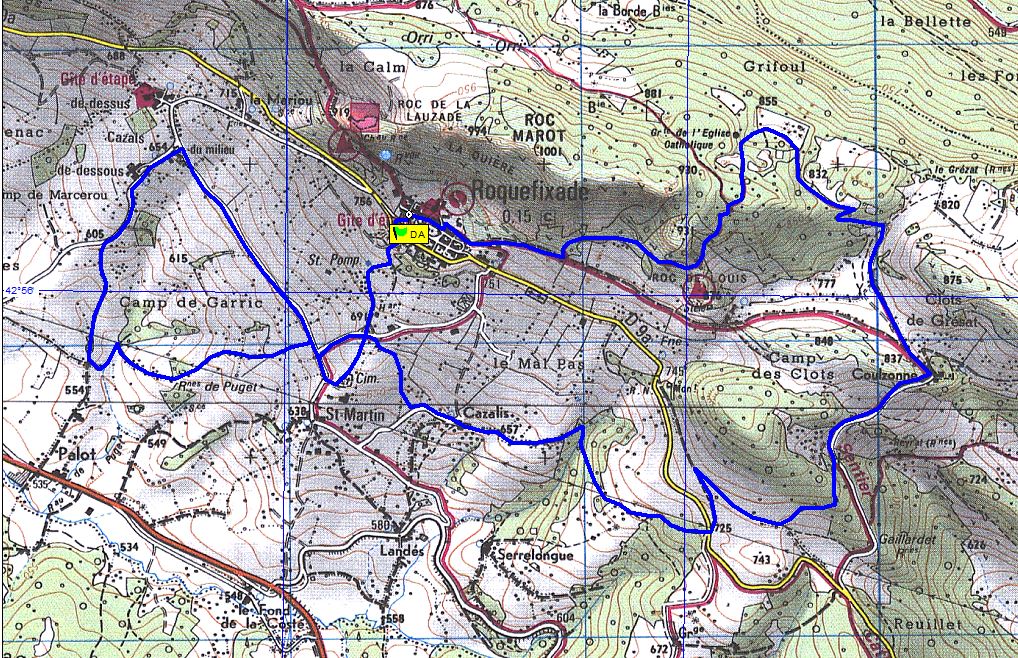 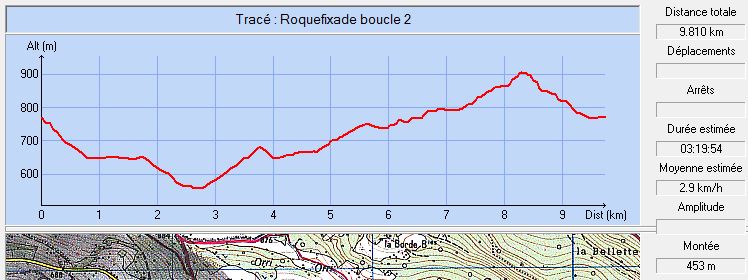 Commune de départ et dénomination de l’itinéraire : Roquefixade – Parking devant le gîte d’étape - Boucle du 4 mai 2019 – Matin 2Date, animateur(trice), nombre de participants (éventuel) :04.05.2019 – J.P Baccou – 7 participants (Reportage photos)L’itinéraire est décrit sur les supports suivants : Cet itinéraire combine des parties des boucles 7, 9, 10, 11 et 12 décrites dans le topoguide édité par l’association Patrimoine de Roquefixade.Trace Openrunner 9906371Classification, temps de parcours, dénivelé positif, distance, durée :Marcheur – 3h30 – 400 m – 10 km – ½ journéeBalisage : Poteaux directionnels (Un balisage complémentaire jaune est en projet) Particularité(s) : Parcours emprunté le 4 mai 2019 lors de la journée découverte des chemins de Roquefixade organisée avec l’association "Patrimoine de Roquefixade" qui s’attache à redécouvrir et mettre en valeur les chemins de la commune.Site ou point remarquable :Le village de RoquefixadeLes ruines du hameau de PugetLe vieux cimetière de Saint-MartinLa grotte de l’église catholiqueTrace GPS : Oui Distance entre la gare de Varilhes et le lieu de départ : 27 km par Soula, 31 km par CellesObservation(s) : L’association "Patrimoine de Roquefixade" a dégagé, entretenu et documenté 12 boucles décrite dans un topoguide en vente à la mairie et au gîte d’étape. Notre club contribue à la poursuite de ce travail en participants à des chantiers et en valorisant les chemins ouverts.